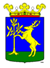 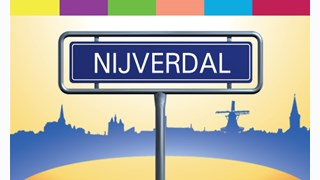 1. Deze aanvraag wordt ingediend door:2. Vul de naam en verdere gegevens over uw activiteit in3. Begroting activiteit; waaraan wilt u het geld uit het dorpsbudget gebruiken?OndertekeningBij deze verklaar ik dat ik het aanvraagformulier naar waarheid heb ingevuld en beloof ik dat het geld dat wij (eventueel) uit het dorpsbudget ontvangen zullen besteden conform onze ingediende begroting. Datum:Naam: AANVRAAGFORMULIER 2022 T.B.V. BIJDRAGE UIT HET DORPSBUDGET NIJVERDAL  Jaar en volgnummer (Invullen door de commissie Dorpsbudget Nijverdal)Aanvragende organisatie / stichting / verenigingNaam initiatiefNaam contactpersoonPlaatsTelefoonnummerE-mailadresIBAN nummerT.n.v.Naam activiteitStartdatum activiteitEind datum activiteitDoelgroep en verwacht aantal deelnemersBeschrijving activiteitOmschrijving kostensoortToelichtingBegrootEigen bijdrageOverige batenTotaalAan te vragen bedrag uit het  dorpsbudget